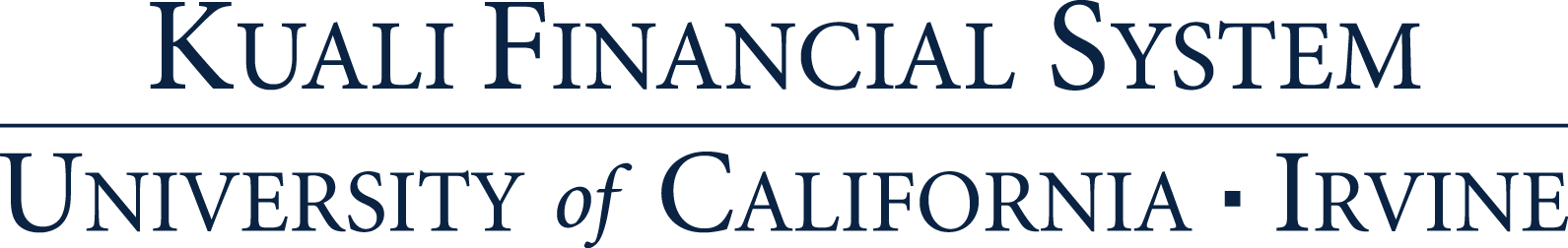 Quick Start Guide: Look up Open EncumbrancesSummary: The Open Encumbrances Lookup displays the detail for open encumbrances. You must enter the fiscal year, chart, and account number, or the fiscal year and document number. The values you may choose from the encumbrance report include external encumbrance (EX), internal encumbrance (IE), and pre-encumbrance (PE). External encumbrances are those that are owed externally to entities outside your institution, such as a purchasing system or travel system. Internal encumbrances represent things owed internally to the institution, such as encumbrances from a payroll system integrated with the KFS. Pre-encumbrances are established within the KFS via the Pre-encumbrance document.Replacement: In the FS system, users go to the General Ledger Inquiry (FS0100) function to view open encumbrances. In KFS, users will go to the Open Encumbrance function to view encumbrances.  StepsWhat you need to doHow to do it1Access KFS via ZOTPortalUse your UCInetID and password to log in to https://portal.uci.edu/Press the Faculty and Staff tab and then select the KFS tab2Access Open Encumbrances Navigate to the KFS General Ledger portletSelect Open Encumbrances 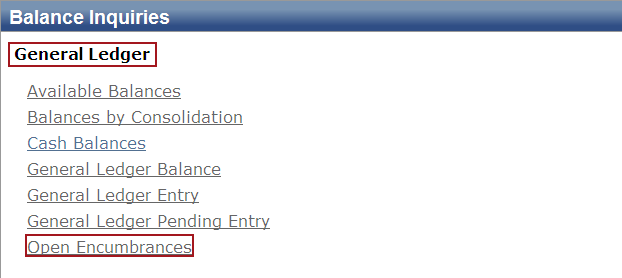 3Search 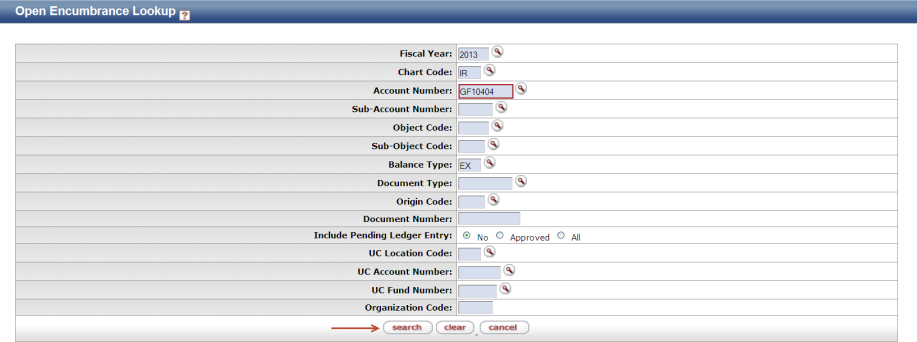 Enter desired search criteriaNote: Users can search some fields using only partial information by placing an asterisk (*) before and after the text portion of the search criteriaPress the search button once you’ve entered your search criteria5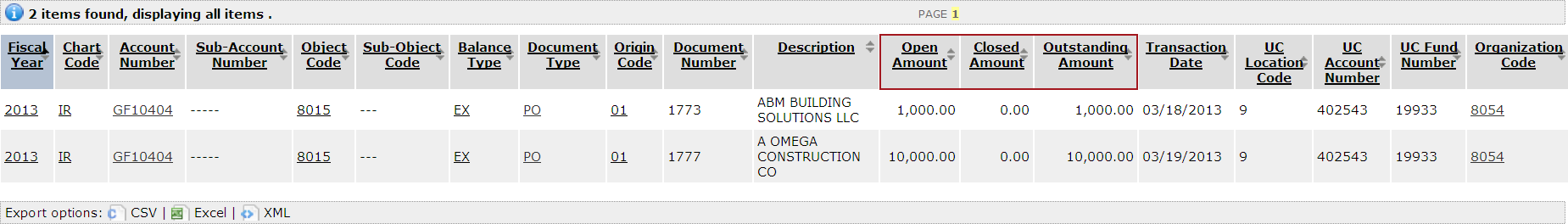 View encumbered itemsThe open amount reflects the total amount of the encumbrance for this document number        andThe closed amount reflects the amount of that encumbrance relieved to date